Plnění bude financováno z:  SFDI / C1Plnění není pro ekonomickou činnost ŘVC ČRVystavil: 			Schvaluje: 		XXXXXXXXXXXXXXXXXXX	Ing. Lubomír Fojtů	OSM	ředitel ŘVC ČRSouhlasí:			XXXXXXXXXXXXXXXXXXX	Správce rozpočtuZa dodavatele převzal a akceptuje:Dne:OBJEDNÁVKA č. 006/2023OBJEDNÁVKA č. 006/2023OBJEDNÁVKA č. 006/2023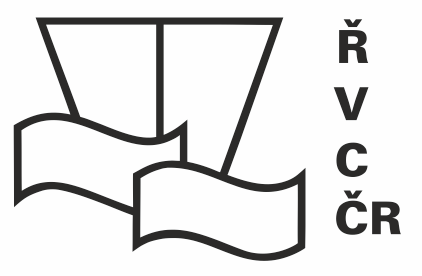 Odběratel:Ředitelství vodních cest ČRDodavatel:ARMEX Oil s.r.o.Adresa:Nábřeží L. Svobody 1222/12Adresa:Mánesova 2022/13Adresa:110 15 Praha 1Adresa:405 02 DěčínIČ:67981801IČ:25403460DIČ:CZ67981801DIČ:CZ25403460DIČ:Není plátce DPHDIČ:Plátce DPHBankovní spojení:XXXXXXXXXXXXXXXXXXXBankovní spojení:Číslo účtu:XXXXXXXXXXXXXXXXXXXČíslo účtu:Tel.:XXXXXXXXXXXXXXXXXXXTel.:XXXXXXXXXXXXXXXXXXXE-mail:XXXXXXXXXXXXXXXXXXXE-mail:XXXXXXXXXXXXXXXXXXXOrganizační složka státu zřízená Ministerstvem dopravy, a to Rozhodnutím ministra dopravy a spojů České republiky č. 849/98-KM ze dne 12.3.1998 (Zřizovací listina č. 849/98-MM ze dne 12.3.1998, ve znění Dodatků č.1, 2, 3, 4, 5, 6, 7, 8, 9, 10, 11 a 12)Organizační složka státu zřízená Ministerstvem dopravy, a to Rozhodnutím ministra dopravy a spojů České republiky č. 849/98-KM ze dne 12.3.1998 (Zřizovací listina č. 849/98-MM ze dne 12.3.1998, ve znění Dodatků č.1, 2, 3, 4, 5, 6, 7, 8, 9, 10, 11 a 12)Spisová značka:C 15492 vedená u Krajského soudu v Ústí nad LabemSpisová značka:C 15492 vedená u Krajského soudu v Ústí nad LabemObjednáváme u Vás:Objednáváme u Vás:motorovou naftu pro plavidlo „vlečný remorkér Beskydy“, ENI 32103671.Množství: 10.000 litrůMísto stáčení: Česko-saské přístavy - Terminál Děčín (GPS 50.785215293402594, 14.21679461043638)Kontakt: XXXXXXXXXXXXXXXXXXXV souladu s §49 odst. 8 zákona č. 353/2003 Sb. o spotřebních daních uplatňujeme nárok na osvobození od SpD tím, že prohlašujeme, že námi odebraná motorová nafta bude použitá pro plavby po vodách na daňovém území České republiky nebo pro plavby z daňového území České republiky na daňové území jiného členského státu nebo pro plavby z jiného členského státu na daňové území České republiky. Rovněž prohlašujeme, že námi odebraný výrobek bude použit pouze pro vlastní spotřebu a nebude prodáván dalším subjektům včetně soukromých rekreačních plavidel.motorovou naftu pro plavidlo „vlečný remorkér Beskydy“, ENI 32103671.Množství: 10.000 litrůMísto stáčení: Česko-saské přístavy - Terminál Děčín (GPS 50.785215293402594, 14.21679461043638)Kontakt: XXXXXXXXXXXXXXXXXXXV souladu s §49 odst. 8 zákona č. 353/2003 Sb. o spotřebních daních uplatňujeme nárok na osvobození od SpD tím, že prohlašujeme, že námi odebraná motorová nafta bude použitá pro plavby po vodách na daňovém území České republiky nebo pro plavby z daňového území České republiky na daňové území jiného členského státu nebo pro plavby z jiného členského státu na daňové území České republiky. Rovněž prohlašujeme, že námi odebraný výrobek bude použit pouze pro vlastní spotřebu a nebude prodáván dalším subjektům včetně soukromých rekreačních plavidel.Dodavatel je oprávněn vystavit daňový doklad pouze na základě oprávněnou osobou odběratele odsouhlaseného a podepsaného dodacího listu. Oprávněnou osobou odběratele pro převzetí předmětu plnění této objednávky je XXXXXXXXXXXXXXXXXXX nebo XXXXXXXXXXXXXXXXXXX –  OSM.Předpokládaná cena celkem je        245.000 Kč bez DPH                                             	           296.450 Kč vč. 21% DPHDodavatel je oprávněn vystavit daňový doklad pouze na základě oprávněnou osobou odběratele odsouhlaseného a podepsaného dodacího listu. Oprávněnou osobou odběratele pro převzetí předmětu plnění této objednávky je XXXXXXXXXXXXXXXXXXX nebo XXXXXXXXXXXXXXXXXXX –  OSM.Předpokládaná cena celkem je        245.000 Kč bez DPH                                             	           296.450 Kč vč. 21% DPHPlatební podmínky:převodemTermín dodání:max do 27.01.2023Datum vystavení:09.01.2023Záruční podmínky: